                                       Public Image CHECKLIST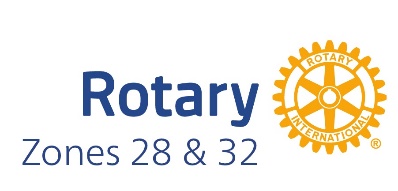 DoDon’tReview the materials on Brand Center (brandcenter.rotary.com)Create your own club logo from Brand Center (template on Brand Center)Create a club brochure if you don’t have one (template on Brand Center)Create a club presentation if you don’t have one (template on Brand Center)Include the Rotary logo (Rotary + wheel) with your club or district name on your materialsUse Arial or Arial Narrow (all upper case) for headlines, Georgia for text for free fontsUse Rotary colors: Azure, Royal Blue, Gold, Sky Blue as primary colors: See Brand Center for the color valuesUse photographs that reflect Rotarians in action: high resolution, diverse peopleIf not using photographs, use graphics that reflect the iconography style: 
simple, modern, informativeEnsure your promotion materials reflect the Rotary operating principles:
Join Leaders, Exchange Ideas, Take ActionMake sure your “voice” is smart, compassionate, persevering, inspiring—reflect that in how you speak, write, and designInclude a call to action on every communications deliverable (email, website, Facebook, phone number)—tell readers what they should doBe inspirational and human in all of your communications!Use the old Rotary logoChange the new Rotary logo (color, reformatted, cropped, additional imagery)Use the wheel by itself Make the logo and mark the same size: The wheel should be 4x the height of the logo if you use bothUse upper and lower case in headlinesUse clip art imagery that is cartoonish—it should reflect the Rotary operating principles, voice, and iconographic style